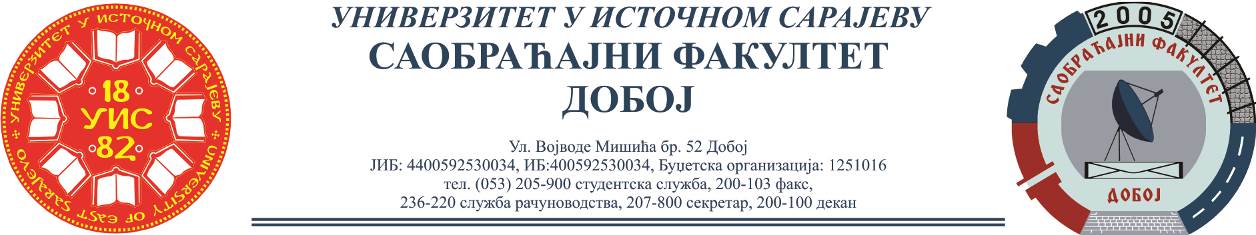 REZULTATI ISPITA IZ PREDMETA LOGISTIKA U SAOBRAĆAJU,ODRŽANOG 21.06.2022.Ispit su položili:Za položeni ispit neophodno je ostvariti minimalno 26 bodova.Usmeni dio ispita će se održati u srijedu 29.06.2022., sa početkom u 09:00, sala 15.Dr Marko Vasiljević, redovni profesorMsc Eldina Huskanović, asistentRed.br.Ime i prezimeBr.indeksaUkupno(max 50)1.Andrea Trivunović1521/20502.Nevena Macanović1526/20503.Ružica Mitrović1502/20454.Milica Seizović1560/20405.Adin Tufekčić1548/2032,56.Aldin Delić1531/2032,57.Dragana Dabić1512/2032,58.Dalila Hekić1500/2032,59.Marko Tunić1463/1932,5            10.Violeta Milić1516/2035            11.Nermina Forić1501/2030            12.Ermina Pračić1498/2045            13.Maida Spahić1499/2026            14.Emir Klinčević1514/2026